1º CONCURSO DE LOGOMARCA E LOGO PARA A LIGA DE SAÚDE PROGRAMA IFPR INTEGRA SAÚDE – INTERLIGANDO SABERES E PRÁTICAS SAUDÁVEISDO IFPR CAMPUS CURITIBAO IFPR torna público o concurso para escolha do logotipo ou logomarca para a LIGA DA SAÚDE, vinculada ao Programa IFPR Integra Saúde – Interligando Saberes e Práticas Saudáveis, que será regido pelas seguintes normas:DO OBJETIVO:O presente concurso tem como objetivo escolher uma concepção de um LOGOTIPO e uma LOGO para a LIGA DA SAÚDE.Entenda-se por logotipo a identificação de uma instituição ou empresa por meio de seu próprio nome, escrito por extenso ou abreviadamente (sigla), de forma estilizada, como ocorre em: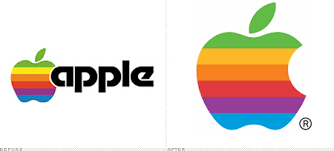 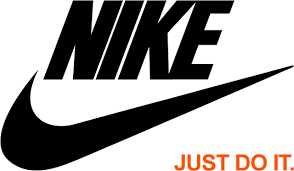 Entenda-se por logo compreender um símbolo que esteja associado de forma praticamente imediata àquilo que representa.  de forma estilizada, como ocorre em: 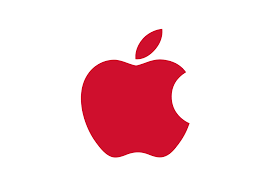 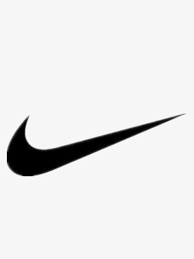 A logomarca e a logo da proposta vencedora deste concurso passará a ser de propriedade exclusiva do Programa IFPR Integra Saúde – Interligando Saberes e Práticas Saudáveis e por ele poderá ser utilizada, em sua forma original ou adaptada, para identidade visual em suas revistas, banners, folders, cartazes, papéis timbrados, convites, envelopes, redes sociais, eventos e em outras aplicações definidas pelo Programa IFPR Integra Saúde.DO NÚMERO DE PARTICIPANTES E DE PROPOSTASO número de participantes é ilimitado. Cada candidato poderá apresentar até 3 (três) propostas de logomarca e 3 (três) propostas de logo e de criação individual (pessoa física)..​DOS PARTICIPANTES ELEGÍVEISPoderão participar do 1º CONCURSO DE LOGOMARCA E LOGO PARA A LIGA DE SAÚDE alunos, ex-alunos, servidores e professores do IFPR - Campus Curitiba.Considera-se participante do Concurso todo aquele que inscrever proposta em conformidade com as normas estabelecidas neste regulamento.DAS INSCRIÇÕES DAS PROPOSTASA inscrição da proposta poderá ser feita através do e-mail ligadasaudeIFPR@gmail.com, da seguinte maneira:  deverá ser preenchido o Anexo I e II com letra legível e assinaturas cabíveis. Os anexos deverão ser em documento único, no formato PDF.  A data máxima de envio dos documentos para inscrição, para o e-mail indicado, será 17/04/2018. As propostas recebidas após esta data não serão consideradas.As inscrições são gratuitas e todas as propostas serão avaliadas pela Comissão Julgadora; sendo que as 5 (cinco) primeiras classificadas serão encaminhadas para votação popular no FACEBOOK. A proposta com maior número de “likes” será a vencedora.DO CRONOGRAMADivulgação dos cinco finalistas e respectivos resultados, a ser feita na página do IFPR – Campus Curitiba   http://curitiba.ifpr.edu.br/ e na página do facebook @ligadasasaudeIFPR no dia 25/04/2018.Abertura de votação popular, entre os cinco finalistas, na página do facebook ligadasasaudeIFPR. A proposta com maior numero de “likes” será a vencedora.Encerramento da votação popular: 29/04/2018 às 12h.Divulgação do vencedor, a ser feita na página do IFPR – Campus Curitiba (http://curitiba.ifpr.edu.br/) e na página do facebook (@ligadasasaudeIFPR). DA COMISSÃO JULGADORA6.1. Será composta por 5 (cinco) membros designados pelo PROGRAMA IFPR INTEGRA SAÚDE – INTERLIGANDO SABERES E PRÁTICAS SAUDÁVEIS,  dentre os quais pelo menos 2 (dois) membros deverão ser especialistas na área pertinente ao concurso. Dentre os membros será eleito o seu Presidente.DA SELEÇÃO E DO JULGAMENTOA Comissão Julgadora julgará apenas as propostas que estiverem em consonância com o regulamento do concurso. As que não estiverem serão eliminadas do concurso, não cabendo recurso ao participante.A Comissão Julgadora atribuirá uma nota a cada trabalho, estabelecendo uma classificação, da maior para a menor, resultante da soma da nota atribuída a cada critério individualmente, pelos seus membros. A nota final será a média aritmética simples das notas atribuídas pelos membros da Comissão Julgadora.São critérios específicos para o julgamento dos projetos pela Comissão Julgadora:A) Criatividade: envolve inovação conceitual e técnica e aspectos estéticos; B) Originalidade: considera a desvinculação da proposta em relação a outras marcas existentes;C) Aplicabilidade: trata-se da possibilidade de diferentes aplicações em mídias impressas e digitais;D) Comunicabilidade: leva em conta a capacidade comunicativa.Cada critério deverá ser pontuado com uma nota entre 0 (zero) e 10 (dez);Os cinco trabalhos que obtiverem as maiores notas estarão classificados.A Comissão Julgadora se reserva o direito de não classificar nenhum dos trabalhos apresentados, caso nenhum deles esteja de acordo com este Edital ou atenda aos critérios de julgamento.A autoria de todas as propostas permanecerá anônima para a Comissão Julgadora.DOS DIREITOS DE PROPRIEDADE DA PROPOSTA VENCEDORAA proposta vencedora terá sua propriedade intelectual cedida de pleno direito e por prazo indeterminado ao PROGRAMA IFPR INTEGRA SAÚDE – INTERLIGANDO SABERES E PRÁTICAS SAUDÁVEIS ao qual não caberão quaisquer ônus sobre o uso da proposta vencedora, tais como pagamento de cachês, direitos autorais e outros pagamentos ou ressarcimentos que venham a ser reivindicados pelo autor.A assinatura do Termo de Cessão dos Direitos Autorais (ANEXO II) pressupõe, por parte do ganhador do concurso, a tácita aceitação do que consta no subitem 8.1.DA PREMIAÇÃO E DIVULGAÇÃO DOS RESULTADOSConsoante à previsão do cronograma a divulgação do resultado final do Concurso será feita no site institucional http://curitiba.ifpr.edu.br/ e na pagina do facebook @ligadasasaudeIFPR.Os três primeiros colocados receberão uma premiação simbólica além de certificado de participação e classificação no concurso.A Comissão Julgadora poderá avaliar se emitirá ou não, no resultado final do concurso, menção honrosa e certificado de participação e classificação a outros candidatos, além do segundo e do terceiro colocados.DAS DISPOSIÇÕES GERAISO PROGRAMA IFPR INTEGRA SAÚDE – INTERLIGANDO SABERES E PRÁTICAS SAUDÁVEIS poderá cancelar o concurso de que trata este Edital a qualquer momento, em razão de caso fortuito ou de força maior e também por ausência de inscrições, a seu critério, sem que isso implique qualquer direito indenizatório a qualquer parte.Ao se inscreverem neste concurso, os candidatos manifestam automaticamente sua concordância com as regras deste Edital.Não caberão recursos ou quaisquer manifestações legais contra o resultado proclamado pela Comissão Julgadora.A participação será considerada válida apenas se a inscrição for feita de acordo com o estabelecido no item 4.1.Os casos omissos ou não previstos neste Edital serão analisados e resolvidos pela Comissão Julgadora do concurso.ANEXO IFICHA DE INSCRIÇÃONOME:___________________________________________________________Email:____________________________________________________________Tel. Contato:_______________________  CPF nº: ________________________Vinculo: (  ) aluno  (  ) professor  (  ) ex-aluno (  ) servidorDeclaro que tomei conhecimento do Regulamento do “1º CONCURSO DE LOGOMARCA E LOGO PARA A LIGA DE SAÚDE”, PROGRAMA IFPR INTEGRA SAÚDE – INTERLIGANDO SABERES E PRÁTICAS SAUDÁVEIS DO IFPR CAMPUS CURITIBA e concordo plenamente com as condições nele expressas.Data: 	/ 	/ 		Assinatura:  	ANEXO IITERMO DE CESSÃO DOS DIREITOS AUTORAIS DE LOGOTIPO E/OU LOGOMARCAEu,____________________________________________________________________, portador (a) doCPF nº _____________________li e aceito o regulamento do concurso “1º CONCURSO DE LOGOMARCA E LOGO PARA A LIGA DE SAÚDE”, (incluindo seus anexos) para escolha de logotipo e/ou logomarca do, para o uso que julgar necessário, por prazo indeterminado, assim como, concedo os direitos autorais referentes ao produto com o qual concorro para o PROGRAMA IFPR INTEGRA SAÚDE – INTERLIGANDO SABERES E PRÁTICAS SAUDÁVEIS DO IFPR CAMPUS CURITIBA, caso seja o vencedor do concurso. 	, 	de 	de 2018.Assinatura do (a) participante***anexar o arquivo da(s) proposta(s)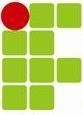 ETAPA/ATIVIDADEDATA DE REALIZAÇÃOPeríodo de divulgação do concurso09 a 11 de abril de 2018Período de entrega dos trabalhos pelo e-mail:ligadasaudeIFPR@gmail.com12 a 17 de abril de 2018Período de avaliação pela Banca Avaliadora18 a 24 de abril de 2018Resultado dos cinco finalistas 25 de abril de 2018Escolha do público pela página @ligadasaudeIFPR no Facebook26 a 29 de abril de 2018Resultado final30 de abril de 2018Premiação 30 de abril de 2018